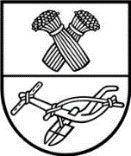 panevėžio rajono savivaldybės tarybasprendimasDĖL PANEVĖŽIO RAJONO SAVIVALDYBĖS TARYBOS 2019 M. SPALIO 31 D. SPRENDIMO NR. T-212 „DĖL PARDUODAMŲ PANEVĖŽIO RAJONO SAVIVALDYBĖS BŪSTŲ IR PAGALBINIO ŪKIO PASKIRTIES PASTATŲ SĄRAŠO PATVIRTINIMO“ PAKEITIMO2022 m. rugpjūčio 30 d. Nr. T-188PanevėžysVadovaudamasi Lietuvos Respublikos vietos savivaldos įstatymo 18 straipsnio 1 dalimi, Lietuvos Respublikos paramos būstui įsigyti ar išsinuomoti įstatymo 25 straipsnio 5 dalimi, Panevėžio rajono savivaldybės taryba n u s p r e n d ž i a:1. Pakeisti Parduodamų Panevėžio rajono savivaldybės būstų ir pagalbinio ūkio paskirties pastatų sąrašą, patvirtintą Panevėžio rajono savivaldybės tarybos 2019 m. spalio 31 d. sprendimu     Nr. T-212 „Dėl Parduodamų Panevėžio rajono savivaldybės būstų ir pagalbinio ūkio paskirties pastatų sąrašo patvirtinimo“:1.1. pakeisti 5.2.1 ir 5.2.2 papunkčiu ir juos išdėstyti taip:            1.2. pakeisti 6.1 papunktį ir jį išdėstyti taip:  			1.3. pakeisti 6.15 papunktį ir jį išdėstyti taip: 		1.4. papildyti 6.16 papunkčiu ir jį išdėstyti taip:  		1.5. pakeisti 7.23.1 papunktį ir jį išdėstyti taip:  				1.6.  papildyti 7.26 papunkčiu ir jį išdėstyti taip:		1.7. pakeisti 8.4 papunktį ir jį išdėstyti taip:			1.8. pakeisti 8.7 papunktį ir jį išdėstyti taip: 		2. Pripažinti netekusiais galios Parduodamų Panevėžio rajono savivaldybės būstų ir pagalbinio ūkio paskirties pastatų sąrašo, patvirtinto Panevėžio rajono savivaldybės tarybos 2019 m. spalio 31 d. sprendimu Nr. T-212 „Dėl Parduodamų Panevėžio rajono savivaldybės būstų ir pagalbinio ūkio paskirties pastatų sąrašo patvirtinimo“, 2.3, 4.3, 4.7, 4.18, 6.1.1, 6.1.2, 7.25, 8.3.3, 10.3, ,   10.9 ir 11.15.papunkčius. Šis sprendimas gali būti skundžiamas Lietuvos Respublikos administracinių bylų teisenos įstatymo nustatyta tvarka.Savivaldybės meras                                                                                           Povilas Žagunis5.2.1.gyvenamosios patalpos gyvenamajame name, Birželių g. 14, Adomavos k.1/3 ūkinio pastato1/3 šulinio6693-8010-10274400-5364-77885.2.2.gyvenamosios patalpos gyvenamajame name, Birželių g. 14, Adomavos k.1/3 ūkinio pastato1/3 šulinio6693-8010-10274400-5364-77886.1.Butas / patalpa – butas, Daukniūnų k., Vilkiškio g. 1-1Ūkinis pastatasŪkinis pastatas ½ kiemo statinių4400-5736-1601:97036698-0014-60356698-0014-60466698-0014-60576.15.Butas / patalpa – butas, Klevų g. 35-1, Molainių k.½ šulinioKlėtisTvartasSandėlisMalkinė4400-5647-6007:87034400-1488-36734400-1488-35514400-1488-35734400-1488-36084400-1488-36516.16.Butas / patalpa – butas, Daukniūnų k., Vilkiškio g. 1-2Ūkinis pastatas½ kiemo statinių4400-5736-1612:97046698-0014-60246698-0014-60577.23.1.gyvenamosios patalpos gyvenamajame name, bendras ir naudingas plotas 25,70 kv. m, Malūno g. 1, Barklainių I k.1/3 ūkinio pastato1/3 ūkinio pastato1/3 šulinio6693-9003-80286693-9003-80396693-9003-80487.26.Butas / patalpa – butas, Dariaus ir Girėno g. 60-1, Ramygala6697-4000-1017:00088.4.Butas / patalpa – butas, Dvaro g. 20-1, Niaukonių k.Kiemo rūsysViralinėŪkinis pastatasŪkinis pastatasŪkinis pastatas¼ ūkinio pastatoŪkinis pastatasŪkinis pastatasŪkinis pastatas¼ kiemo statiniųKiemo statiniai6695-9002-7010:00046695-9002-70226695-9002-70416695-9002-70526695-9002-70636695-9002-70746695-9002-71096695-9002-70856695-9002-70966695-9002-70306695-9002-71966695-9002-72098.7.Butas / patalpa – butas su bendro naudojimo patalpomis, Panevėžio g. 22-5, Smilgių mstl.¼ ūkinio pastato1/6 kiemo statinių6693-6004-0010:00056693-6004-00216693-6004-0043